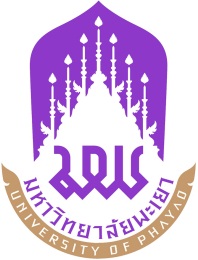 ที่ อว ๗๓๒๕/									มหาวิทยาลัยพะเยา									  		ตำบลแม่กา อำเภอเมือง											จังหวัดพะเยา ๕๖๐๐๐	  …(เดือน)….. ๒๕๖....เรื่อง  ขอขอบคุณที่ให้ความอนุเคราะห์ให้นิสิตเข้าฝึกงาน/ปฏิบัติสหกิจศึกษา	เรียน ……………	ตามที่  .......(สถานประกอบการ)...... ได้ให้ความอนุเคราะห์ให้นิสิต สาขาวิชา............................ คณะบริหารธุรกิจและนิเทศศาสตร์ มหาวิทยาลัยพะเยา เข้าฝึกงาน/ปฏิบัติสหกิจศึกษา ในระหว่างวันที่ ............................. ถึง .................... จำนวน ...... คน คือ......................................................................................................................................................		บัดนี้ นิสิตดังกล่าวได้รับการฝึกงาน/ปฏิบัติสหกิจศึกษาเสร็จสิ้น และบรรลุตามวัตถุประสงค์แล้ว ทางคณะบริหารธุรกิจและนิเทศศาสตร์ มหาวิทยาลัยพะเยา จึงขอขอบคุณหน่วยงานของท่านเป็นอย่างยิ่งที่ได้ให้ความอนุเคราะห์ให้นิสิตเข้ารับการฝึกงาน/ปฏิบัติสหกิจศึกษา		จึงเรียนมาเพื่อโปรดทราบ และหวังว่าคงได้รับความร่วมมือจากท่านอีกในโอกาสต่อไป	ขอแสดงความนับถือ	               (ดร.สาธิต  เชื้ออยู่นาน)                                                   	รองคณบดีฝ่ายบริหาร ปฏิบัติการแทน                                                 คณบดีคณะบริหารธุรกิจและนิเทศศาสตร์			